Support Eagle River High School Wolves Football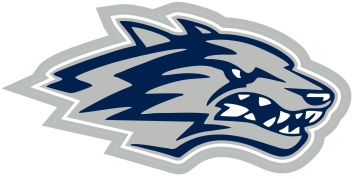 With a 2022-2023 Corporate Booster SponsorshipThe Eagle River High School football program needs your support!  Our Booster Club is aiming to expand our young program, including purchasing uniforms and state-of-the-art helmets, and improving safety and training gear. Other expenditures include expensive travel to compete against in-conference opponents, developing a varsity locker room, and continuing to grow our home stadium.  Please consider the options below and decide how your business can help our athletes, students, and community. Sponsorships are valid from June 1st, 2022 to May 31st, 2023.  Become a Corporate Booster Sponsor (Please indicate chosen package; packages are comprehensive, and include all benefits of lower sponsor levels):Return this form & sponsorship payable to:ERHS Football Booster Club, PO Box 770608, Eagle River, AK  99577You will be contacted via email to approve your banner proof.Questions?  Please contact Melanie Malone at (907) 350-5463 or wolvesfootballboosters@gmail.com.Thank you for supporting theERHS Wolves Football ProgramBusiness/Organization Name:	                         Contact Person:Address:Web Address:Phone:	        Email:Sponsor LevelsBenefits Package$1000CHAMPIONSHIPGreatest value with maximum exposure4’ x 8’ Company Banner to be displayed yearlong at the ERHS Football Stadium (the banner will be removed during winter months for storage)3’ x 5’ Banner to be displayed yearlong in the ERHS gymnasium for all indoor sporting events.$500TOUCHDOWN4’ x 8’ Company Banner to be displayed yearlong at the ERHS Football Stadium (the banner will be removed during winter months for storage)$2501st and GOALSeason-long advertisement on ERHS Football Stadium concession standFull color advertisement in home game programsRecognition from announcer during home games